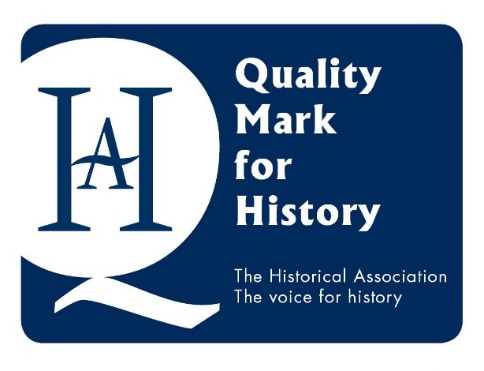 Historical Association Quality Mark Assessor Job Description  The Historical Association recognises and celebrates the outstanding history education that is being provided in our schools. The Quality Mark (QM) is a way of helping to recognise and give credit to those schools and individuals delivering a high-quality history education, as well as an aspirational tool for schools looking to improve. We have an exciting opportunity for up to 3 new assessors to join our established team. Details of the role are provided below in the job description.New assessors must be willing to initially shadow two assessment visits on an expenses only basis as part of induction.  Following successful induction, assessors will then be paid £330 plus expenses per assessment visit and £52.50 for each sub-assessment moderation. Fees will be subject to yearly inflationary review and rises. The assessment fee includes a half day visit to the school plus report writing time.Successful applicants will agree to attend a first assessors meeting in November 2024 (date TBC). This will be held on Zoom. *Please note that successful applicants will join our pool of assessors to carry out assessment work on a freelance basis. Joining the pool is not a guarantee of work. Closing date for applications: 9 July 2024. Please respond to Mel Jones on melanie.jones@history.org.uk or by post to 59a Kennington Park Road, London SE11 4JH. Please mark Applications clearly with “Quality Mark Assessor”Quality Mark Assessor Role: Job Description The Assessor will carry out assessment of participating schools against Quality Mark criteria. Assessors will view electronic portfolios and carry out an on-site (or remote) visits to assess the schools’ progress toward the criteria. Oral and written feedback will be given to the school. As well as a good knowledge of the work of the Historical Association, assessors will have an excellent and up-to-date knowledge of issues relating to the history curriculum and education, schools, examinations (where applicable ) progression and assessment and history in the wider community. Assessors will be willing to fully support the ethos and criteria of the Quality Mark.  It will also be expected that assessors will help to develop the Quality Mark as it adapts to the changing education landscape. Assessors will also act as a sub-assessor by moderating other reports. The majority of visits are within England but applications from further afield are usually assessed remotely. The assessor must be willing to be flexible in terms of travel and assessment date, working within the availability of the assessor, the school and the timeframe for QM. Professional Qualities:Assessors will demonstrate the following:Strong professional experience and excellence in the age-appropriate teaching of history Experience of leadership in a school, teacher education and/or professional development/advisory workBroad understanding of current education policy and landscape particularly with reference to history educationExcellent knowledge of projects, heritage and organisations carrying out work that supports school history in the wider communityExcellent data handling and interpretation skillsExcellent written English and report writing skills An up to-date DBS check. Membership of the HA and strong knowledge of the HA’s work Personal Qualities:
Assessors should demonstrate the following: Excellent oral communication and inter-personal skillsApproachabilityA friendly and positive approach in line with the celebratory ethos of the QMFlexibility and willingness to support schools to succeed The ability to prioritise work and keep deadlinesThe ability to interact and engage with children of all ages and the whole school communityA confident and professional manner A rigorous, consistent and analytical approach